ORDER OF WORSHIP  * Indicates, please stand if able.            Third Sunday after the Epiphany                                January 22, 2023     9 am.                                                                                                                                                             Liturgist: Roxie HostrawserWELCOME, PASSING THE PEACE OF CHRIST, & ANNOUNCEMENTS *CALL TO WORSHIP L: The God of all creation makes us one in the flesh.P: Let us join hearts and voices in praise.L: In Jesus Christ, we are made one in the Spirit.P: Let us be united in truth through the same one Spirit.L: We practice our faith in many different ways.P: Yet we confess one Lord Jesus Christ.L: We render different forms of ministry.P: Yet our calling is one because Christ is undivided.L: Rejoice, people of God: The Risen Christ is among us, calling us together at his one Table.P: Praise the Lord!*OPENING PRAYER God of light, we come tired and weary, carrying many burdens. We come wondering if you are even here. We come seeking your face, seeking your love. In this moment, Holy One, open our hearts to the mystery of your love. Remind us that you are always with us and that you never leave us. Reassure us that you love us, even as you invite us to love one another. In this time and space, may we say “yes” to you. In the name of Christ, we pray. Amen.*OPENING HYMN   		    Would I Have Answered When You Called                                #2136CHILDREN’S TIME                                                                                               Roxie Hostrawser                                                                        JOYS AND CONCERNSPRAYER OF CONFESSION (Isaiah 9, Psalm 27, 1 Corinthians, Matthew 9)God of light, we live in the darkness of despair: worried about our lives, concerned for our health, fearful that we are lost from you.  The yoke of our burdens lies heavy upon us: our unwillingness to forgive, our fears of one another, our reluctance to share what we have, our divisions and  quarrels. We long to turn from the dark and live in the light. We yearn to leave what is evil and follow the paths of righteousness. Shine the light of your love upon us and transform us with your love, that your promised realm may draw near. Amen.WORDS OF ASSURANCE (Psalm 27)The light of God’s love shines into the dark places of our world, healing its brokenness, and bringing hope to places of despair. The light of God’s love makes us a forgiven people. Thanks be to God!PASTORAL PRAYER                                                                                              Pastor ShonTHE LORD’S PRAYER (In Unison)						                  Our Father, who art in heaven, hallowed be thy name. Thy kingdom come, thy will be done on earth as it is in heaven.  Give us this day our daily bread. And forgive us our trespasses, as we forgive those who trespass against us. And lead us not into temptation, but deliver us from evil. For thine is the kingdom, and the power, and the glory, forever.  Amen.BRINGING OUR GIFTS TO GOD WITH GRATEFUL HEARTSGod is our light and our love. May we joyfully offer our gifts to God as tokens of our gratitude.SPECIAL MUSIC                                               God is in this Story                             Matt & Amanda                                                                                                     *DOXOLOGY  	             “Praise God, from Whom All Blessings Flow”                             #95 *OFFERTORY PRAYER                                                                                          Pastor Shon                                                                     SCRIPTURE                                                                                                        Romans 12:1-8                                                                                                                                                                                                                1 Therefore, I urge you, brothers and sisters, in view of God’s mercy, to offer your bodies as a living sacrifice, holy and pleasing to God—this is your true and proper worship. 2 Do not conform to the pattern of this world, but be transformed by the renewing of your mind. Then you will be able to test and approve what God’s will is—his good, pleasing and perfect will.3 For by the grace given me I say to every one of you: Do not think of yourself more highly than you ought, but rather think of yourself with sober judgment, in accordance with the faith God has distributed to each of you. 4 For just as each of us has one body with many members, and these members do not all have the same function, 5 so in Christ we, though many, form one body, and each member belongs to all the others. 6 We have different gifts, according to the grace given to each of us. If your gift is prophesying, then prophesy in accordance with your faith; 7 if it is serving, then serve; if it is teaching, then teach; 8 if it is to encourage, then give encouragement; if it is giving, then give generously; if it is to lead, do it diligently; if it is to show mercy, do it cheerfully.*HYMN OF PRAISE                       There Are Some Things I May Not Know                       #2147   MESSAGE	                                       RENEW MY MINDSET                             Pastor ShonCLOSING HYMN                                 We Are God’s People                                               #2220*BENEDICTION                                                                                                       Pastor ShonPOSTLUDE                                                                                                            Matt SchluntzANNOUNCEMENTSPRAYER FAMILIES: Pray for all those who need healing, or have health issues.  Specifically,    pray for those who are in need. Also continue to pray for those in Ukraine and other areas of the      world where people are suffering.PRYAER WORKSOP: It’s time to pray for our church, nation, and the world together. If you     are interested in Corporate Prayer, come join us. Jan. 22, 29, Sundays, 10:30 amWEBINAR OF FRESH EXPRESSIONS OF THE RURAL CHURCH: Jan. 28, Sat. 9 am –    12 pm. If you are interested, let the pastor know. SPRC TRAINING: Feb. 4, Sat. 9 am – 12 pm and Feb. 5, 1:30 pm – 3:30 pm. Location TBA.LEADERSHIP RETREAT: “Renewing the Church in a Post-Pandemic World,” Feb. 24, Fri,  5-8 pm – 25, Sat. 8 am-3 pm. Meals will be provided. Rev. Scott Carlson, a director of   congregational development of Wis. Conference will be leading this workshop. Everyone is  welcome!UMC of WISCONSIN’S VOLUNTEERS IN MISSION: Is putting together a group to go to Marion Alabama, February 4-12, 2023 to partner with a Marion group to do home repair. More information available on the mission outreach bulletin board.  If interested contact Charlene Galston, 715-896-9055.SCRIP CARDS: When you are thinking of ideas for gift giving or personal use, consider Scrip         cards. Stop at the gathering area on Sundays or call Marcia at 715-284-3346WEDNESDAY CONNECTIONS: Meals will be served by the Hoffman’s family at 4:45-6 pm.FEBRUARY NEWSLETTER: Newsletter articles for February are due Wednesday Jan. 25.FELLOWSHIP: will be served by United Women in FaithWORSHIP LEADER EVENT:  On Sunday January 29th there will be a brief informational   learning session for anyone interested in serving as a worship leader.USHER/GREETERS: Jim & Carol HornbyTHIS WEEK AT THE CHURCH:           Tues: SPRC                                         5 pm                 Wed: Prayer Meeting                        10 am      Wed. Connections           4:45- 6:30 pm                       Pre-Con     	                       5-6 pm      Youth Group       	                    6-7 pm                        Confirmation Class                 7-8 pm      Choir Practice        	                    6-7 pm                            Bell Choir Practice                 7-8 pm           Thurs: Children/Youth/Family         5:30 pmBible Trivia Question of the week               How many started off in Gideon’s army and how many ended up in it?120,00 & 600                              B. 32,000 & 300             C.   100,000 & 100                            D. 44,000 & 44                                                                                                                                                           →  See: Judges 7      Black River FallsUnited Methodist Church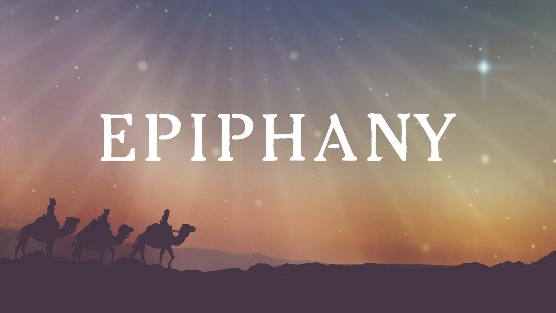 UMC Mission Statement:"To make disciples of Jesus Christ for the transformation of the world.”        PASTOR			  Rev. Inwha Shon	ORGANIST			  Matthew Schluntz                                    MUSIC DIRECTOR                Amanda Lang100 North Fourth Street, Black River Falls, WI. 54615                                                Phone:  715-284-4114    Office Hours: 8 am-4 pm	Website: brfumc.org & Black River Falls United Methodist Church Facebookbrfumc at YouTube